Муниципальное общеобразовательное учреждение «Гимназия №44 г. Твери»г. Тверь, Октябрьский пр-т, д. 57ПРИКАЗ   Об утверждении плана мероприятий МОУ «Гимназия № 44 г. Твери»,
посвященных Году семьиВ соответствии с Указом Президента РФ от 22.11.2023 № 875 «О проведении в Российской Федерации Года семьи», планом основных мероприятий по проведению в Российской Федерации года семьи, утвержденным Правительством РФ от 26.12.2023 № 21515-П45-ТГ,  распоряжением правительства Тверской  области «Об утверждении плана основных мероприятий на 2024 год по проведению в Тверской  области  Года семьи»                                                        ПРИКАЗЫВАЮ:1. Утвердить прилагаемый к настоящему приказу план мероприятий Года семьи, проводимых в МОУ «Гимназия № 44 г. Твери», в 2024 году (далее – План).2. Рабочей группе по проведению в МОУ «Гимназия № 44 г. Твери» мероприятий Года семьи:мониторить реализацию Плана в сроки, установленные в Плане;в срок до 30.02.2024 оформить информационный стенд, посвященный Году семьи, с применением фирменного стиля «Год семьи 2024»;ежемесячно в срок до 10-го числа каждого месяца освещать мероприятия о событиях Года семьи по Плану на сайте, информационных стендах и официальной странице МОУ «Гимназия № 44 г. Твери» в ВКонтакте.3. Заместителю директора по общим вопросам  Петровой М.В..:обеспечить организационно-техническое сопровождение мероприятий плана;подготовить поправки к ПФХД МОУ «Гимназия № 44 г. Твери», направленные на финансовое обеспечение мероприятий Плана.4. Секретарю Андреевой А.В. . довести настоящий приказ и приложения к нему до сведения указанных в них работников под подпись.5. Контроль исполнения настоящего приказа оставляю за собой.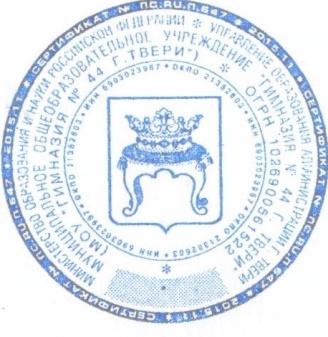 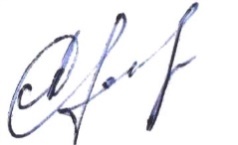             С приказом ознакомлены:ПЛАН
мероприятий Года семьи, проводимых в МОУ «Гимназия № 44 г. Твери» в 2024 году25.02.2024                                                                                                                 №    52                       Директор                                              Л.И. ДровосековаПриложение
к приказу МОУ «Гимназия № 44 г. Твери»
от 26.02.2024 № 52 Наименование мероприятияСрок проведенияОтветственные исполнители1. Организационные мероприятия1. Организационные мероприятия1. Организационные мероприятияОбщегимназическая  линейка, посвященная открытию Года семьиФевральСоветники директора по воспитаниюОбщероссийский открытый урок «Роль семьи в жизни человека» в День знанийСентябрьКлассные руководителиТоржественная линейка в честь закрытия Года семьиДекабрьСоветники директора по воспитанию2. Мероприятия, направленные на популяризацию сохранения
традиционных семейных ценностей среди детей и молодежи2. Мероприятия, направленные на популяризацию сохранения
традиционных семейных ценностей среди детей и молодежи2. Мероприятия, направленные на популяризацию сохранения
традиционных семейных ценностей среди детей и молодежиМастер- класс «Семейный досуг»Январь-мартКлассные руководителиФоточеллендж «Мой папа в Армии служил»ФевральСоветники директора по воспитанию Семейный спортивный праздник «Богатырская сила»ФевральСоветники директора по воспитаниюПроект «История моей семьи» (начальные классы)Октябрь Учителя начальных классов.Выставки творческих работ, выполненных детьми и их родителями, «Очумелые ручки». Благотворительная ярмаркаМарт, октябрьЗаместитель директора по УВРСоздание фотоальбомов «Моя семья»Февраль-МайСоветники директора по воспитаниюПраздничный концерт, посвященный Международному женскому днюМартСоветники директора по воспитаниюОбщегимназический конкурс рисунков «Я и моя семья»АпрельСоветники директора по воспитаниюФестиваль «Одна страна-одна семья»Апрель-майСоветники директора по воспитаниюСпортивный семейный праздник «Спорт – это жизнь» Совместно с детскими садами Московского района г. ТвериМартУчителя физической культурыУчастие во Всероссийской акции «О спорт, ты – мир!» номинация «Семья – здоровье – спорт»МайСоветники директора по воспитательной работеАкция «Истории военных лет в моей семье»МайКлассные руководителиДень защиты детей «Праздник моей семьи»ИюньСоветники директора по воспитательной работеТематический  Всероссийский школьный выпускнойИюнь–июльСоветники директора по воспитательной работеПроведение тематической смены в летнем лагере, посвященной Году семьи и продвижению традиционных семейных ценностейИюньПедагог- организатор Акция «Традиции моей семьи»СентябрьСоветники директора по воспитательной работеКонкурс чтецов «Родные люди»СентябрьУчителя начальных классов и литературыСемейный спортивный  праздник «Папа, мама, я – спортивная семья»октябрьУчителя физкультуры педагог- организаторТоржественные мероприятия по чествованию многопоколенных семей ко Дню пожилого человекаОктябрьЗаместитель директора по ВРПраздничное мероприятие «Отец. Отчество. Отечество»ОктябрьСоветник директора по воспитательной работеЛитературно-музыкальный вечер «Нашим родителям посвящается…»НоябрьПедагог-библиотекарь, заместитель директора по ВР Праздничное мероприятие, посвященное Дню материНоябрьЗаместитель директора по ВРСемья и Родина (Михаил Тверской и Анна Кашинская)ДекабрьЗаместитель директора по ВРКонкурс детского творчества «Моя семья» (номинации: фотография, рисунок, эссе, прикладное народное творчество, поэзия)ДекабрьЗаместитель директора по ВРВыставка-вернисаж «Семейный калейдоскоп»ДекабрьПедагог-библиотекарьТематические выставки, посвященные Году семьиВ течение годаПедагог-библиотекарьЦикл классных часов «Как хорошо, что есть семья, которая от бед хранит меня»В течение годаКлассные руководителиУчастие во Всероссийских акциях по семейному волонтерствуВ течение годаСоветники директора по воспитательной работеЦикл профориентационных бесед «Говорят родители»В течение годаКлассные руководителиЦикл внеурочных занятий «Разговоры о важном». Темы, посвященные семье, семейным ценностям и традициямВ течение годаПедагогиВедение курса внеурочной деятельности «Добротолюбие»В течение годаЗаместитель директора по УВРЦикл мероприятий «Читаем всей семьей»В течение годаПедагог-библиотекарь3. Мероприятия по повышению компетентности родителей
в вопросах семейного воспитания, оказание помощи семьям и детям3. Мероприятия по повышению компетентности родителей
в вопросах семейного воспитания, оказание помощи семьям и детям3. Мероприятия по повышению компетентности родителей
в вопросах семейного воспитания, оказание помощи семьям и детямРодительское собрание «Семья основа государства. Роль семьи в выборе профессии школьника»АпрельЗаместитель директора по УВРОрганизация участия во Всероссийском родительском собрании «Если дружно, если вместе. Здоровье ребенка в наших руках»СентябрьСоветники директора по воспитательной работе, руководитель группы ЗОЖЛекторий для родителей «Искусство быть семьёй»ОктябрьПсихологиПсихолого-педагогические тренинги в целях формирования ответственного отношения родителей или законных представителей к воспитанию детейРаз в три месяцаПедагог-психологИнформационно-методические семинары по вопросам проблем семьи, проводимые специалистами учреждения социальной защиты, охраны детства, благотворительными организациями, центрами содействия семейному воспитаниюВ течение годаЗаместитель директора по ВР Индивидуальные консультацииВ течение года по запросамПедагогические работники в рамках своей компетенции